ЧЕРКАСЬКА ОБЛАСНА РАДАГОЛОВАР О З П О Р Я Д Ж Е Н Н Я05.10.2021                                                                                       № 414-рПро нагородження Почесноюграмотою Черкаської обласної радиВідповідно до статті 55 Закону України «Про місцеве самоврядування
в Україні», рішення обласної ради від 25.03.2016 № 4-32/VІІ «Про Почесну грамоту Черкаської обласної ради» (зі змінами):1. Нагородити Почесною грамотою Черкаської обласної ради:за багаторічну сумлінну працю, професіоналізм та з нагоди                                Дня працівників стандартизації та метрології:2. Контроль за виконанням розпорядження покласти на заступника керуючого справами, начальника загального відділу виконавчого апарату обласної ради ГОРНУ Н.В. та управління юридичного забезпечення та роботи   з персоналом виконавчого апарату обласної ради.Голова		                                      А. ПІДГОРНИЙ                                                                                ГУСАЧЕНКООлену Федорівну–провідного інженера відділу з підтвердження оцінки відповідності продукції та послуг державного підприємства «Черкаський науково-виробничий центр стандартизації, метрології та сертифікації»;ДЕМИДЕНКОТетяну Костянтинівну–провідного інженера з метрології відділу повірки і калібрування засобів вимірювальної техніки механічних та геометричних величин державного підприємства «Черкаський науково-виробничий центр стандартизації, метрології та сертифікації»;МАРТИНЮКЯніну Леонідівну–провідного інженера відділу з підтвердження оцінки відповідності харчової продукції та систем менеджменту державного підприємства «Черкаський науково-виробничий центр стандартизації, метрології та сертифікації»;ПАСТУХАОлександра Васильовича–провідного інженера з метрології відділу повірки засобів вимірювальної техніки
м. Умань державного підприємства «Черкаський науково-виробничий центр стандартизації, метрології та сертифікації».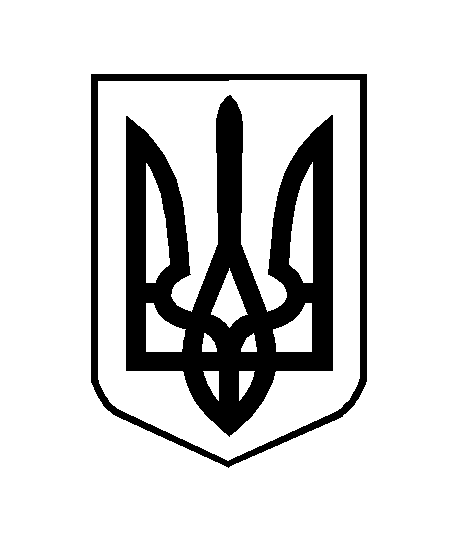 